CHAPTER-XISELF DEENCESECTION-1PRECAUTIONS AND GENERAL BEHAVIOUR OFBOY AND GIRL CADETSIntroduction 1.  	Youth form an important proportion of any country’s population   and play a very important role in its progress.They are at an age when they are young,filled with new ideas and enthusiasm to bring these to fruition.They are,however,  also at an age when mistakes, misbehaviour and rash-behaviour are certainly possible but entirely avoidable.Some 2.  	These   days some youth are more fascinated by a life of luxury and a carefree life-style. They are attracted to cinemas, restaurants and the like, devoting time and money to dresses, thus become spend-thrift while also spending precious time uselessly. Some are not interested in their studies. Some of the boys and girls are also more inclined towards or pre-occupied with making friends with the opposite sex.  Regarding their personal hygiene, some of the young do not  take a bath daily or change their clothes often. Some smoke, drink and take drugs too.  All this affects their health. Some are always ready to criticize everything and show their disrespect to elders.  They have least interest  in higher values. It is important to set this situation right and to use the tremendous energies of the youth for  their own betterment as well as for national benefit.Precautions3.  	NCC includes students, from both schools and colleges, who follow NCC motto of ‘Unity  and Discipline’. Therefore, the general behaviour of  these cadets has to be upto the mark. For this, certain precautions have to be taken so that boys and girls cadets realize their responsibilities and become role models for the youth of the country. They should keep away from drugs, alcohol and tobacco. They should avoid bad company or even company which leads them to no-where.   As is in a famous saying that “company makes a man”, they must make friends after judging them.  Therefore, all cadets must keep  good company. They should be able to make use of their leisure hours in a constructive manner by engaging in some constructive hobby such as reading, music, painting, gardening  or whatever they are interested in, instead of frittering away their time in idleness.Behaviour4.  	Cadets should be strictly disciplined, peaceful, friendly and  co-operative, have a sense  of  healthy competitiveness ,remain free of jealousy, maintain positive attitude and   have  respect for  each other.   As a general rule, and as  cadets in particular, boys should not have a lustful attitude or carnal desire towards girls, eve-tease or indulge in vulgar behaviour or language. Infact, they must behave elegantly with them and should always  respect their privacy.   Healthy and normal intermingling between boys and girl cadets is desirable  and  a clean friendship must be maintained.Conduct of Personal Daily Routine5. 	Cadet must give due concern to their personal and dental hygiene. They should actively participate in sports and games and take keen interest in exercise, outdoors activities and strictly  follow constructive daily activities. Suggested daily schedule that can be easily followed by each cadet in everyday life is given below.(a) 	Rising early.(b) 	Prayers.(c) 	Morning exercise/PT.(d) 	Cleaning-up and Breakfast.(e) 	School/College/ studies(as applicable).(f) 	Mid-day meal.(g) 	Afternoon short  rest /studies.(h) 	Evening sports.(j)  	Relaxation  (watching TV, reading informative books and magazines, newspapers).(k) 	Studies.(l) 	Dinner.(m) 	Cleaning and change. (n) 	Adequate sleep at night.Conclusion6.  	Human resource of a nation is its biggest capital with a greater emphasis on moulding the young, as they form a sizeable percentage of the population and they are, infact, the future of a nation. Accordingly, the NCC cadets have to shape the destiny of the country .It is required of them to  assume responsibilities  and act responsibly. They should develop the habit of discipline in order to face any situation with confidence and acheive success. They should imbibe knowledge, maintain a healthy body and build up a strong character.  In short,  carry a healthy mind in a healthy body. All NCC cadets should set an example for the youth of the country and always endeavour to remain  “’s  Pride and  World’s Envy”.SECTION-2PREVENTION OF UNTOWARD INCIDENTSIntroduction 1.	As NCC cadets, with a built-in sense of responsibility, it is necessary that prevention of untoward incidents is ensured by all boy and girl cadets. As is the old saying that ‘Prevention is better than cure’; one  must guard against undesirable incidents. In doing so, not only do we help ourselves or others but can also help in making our society a better place to live. Untoward Incidents2.	 Some of the untoward incidents that one can sometimes come across are  given in succeeding  paras.3.	Road Safety.     Some people do not care for traffic signals. They are in a hurry to reach their destination and for that they over-speed, overtake from wrong side, fail to use horn from proper distance, jump lights etc, which sometimes leads to accidents. Though Zebra-crossings can be seen made at the right places on the road, still people prefer to cross roads from anywhere down the road which causes inconvenience for  persons driving as they will have to apply brakes suddenly, on seeing someone crossing the road.  The vehicle  coming from behind may not anticipate the sudden  halt leading to vehicle damage and also, sometimes, to serious accidents. The possibility of the vehicle hitting the pedestrian is also there.4.	Pick-pocketing, Hooliganism, Theft and Robbery.    Generally pick-pockets are common in places like bus-stations, railway stations or some busy market areas. In buses and trains also such incidents of pick-pocketing can happen. Violence, fighting, looting, and creating  trouble for everyone without any provocation is hooliganism. Theft is taking of someone’s movable property with the act of stealing and with the intention of retaining  by actually moving it without the owner’s consent. Robbery is a severe form of theft.5.	Eve-Teasing, Molestation and Sexual - Harassment.   This is a very disturbing trend. One can find boys teasing girls anywhere or every where just for fun or to attract the girls’ attention to their act. They do so for fun or as lustful behaviour, making vulgar gestures or passing lewd remarks. Some indulge in acts of molestation,  sexual assault,  ill treatment or harassment. Further, women are prone to sexual harassment, with news of rape, injury or murder, even in broad daylight, being read or heard every now and then. Whether a woman is a poor person, a worker, a domestic servant, an office goer or a company executive, wherever she is and whatever she is doing, she can be the focal point of harrassment.6.	Drugs, Smoking and Alcoholism.    Some of the young people can be seen lounging,  staring into space or wandering aimlessly in a drugged or drunken state. Some start smoking at a very young age. Young smokers  can be seen everywhere, causing discomfort to non-smokers and posing a health hazard to themselves and others.  These people  just try to escape from the harsh realities of  life  or for immature  fun involve themselves in such activities. It wreaks havoc on the members of his family.Remedies7.	The above incidents can be avoided if every person of society knows his/her responsibility towards society. Following are certain measures that can be taken, to prevent these  untoward incidents.(a)	Road Safety.     To avoid accidents and mishaps, one should: (i)    	Drive/walk carefully on the roads. (ii)   	Follow all safety rules.(iii)  	Take into account  all signals. (iv)  	Start early to reach in time.(v)   	Do not over-speed.(vi)  	Do not mix drinking and driving.(vii) 	Cross roads at zebra-crossing.(viii)	Where there is no zebra crossing, one should look towards both  sides and then cross.(ix)  	Hold children’s hands, when they are going to cross roads.(x)  	Children must  be taught all the road safety rules. (b)	 Pick-pocketing, Hooliganism, Theft and Robbery		(i)    	To prevent pick-pocketing, one should avoid traveling in crowded places, and should try to carry little cash and valuables.Cadets should not indulge in hooliganism. (iii)  	If  cadets see hooligans indulging in such activities, and if it is a small and manageable group and cadets are in a large number, they can try for a peaceful dispersion. (iv)  	If the incident cannot be controlled, cadets should report the same to nearest police-station or to any law and order authority. (v)  	Cadets must ensure prevention of robbery and theft and report any such incidents to law and order authority. (vi)  	Cadets must make good contribution in prevention of such incidents in their neighbourhood. They must participate in their respective residents’ associations in order to provide security to their colonies.(c)       Eve -Teasing, Molestation and Sexual - HarassmentBoys must abide by moral values from young age. (ii)  	They must learn to respect a girls’ dignity.(iii) 	Girls should not dress in such a way which can attract negative/adverse/lustful  or  degrading remarks, glances or action.(iv) 	Girls should avoid travelling in darkness and least of all, alone.(v) 	Working together with the opposite sex in a healthy environment must be ensured by all cadets.(vi)	Boy cadets must understand that eve-teasing, molestation and sexual harassment are criminal offences. Not only should they not indulge in such an activities, they should also help curb this tendency in society and give women their rightful and respectful place amongst men.	(d)	Drugs, Smoking and Alcoholism (i)  	Cadets should spend time with their families and should introduce their friends to them.(ii) 	Cadets must understand that drug addiction, smoking and alcoholism are health hazards, and social evils and these are to be avoided.(iii)   	Cadets must spread awareness and positive thinking amongst the society.  (iv)  	Cadets must remember that laws are implemented severely to penalize those found guilty of selling drugs or  encouraging  people to take drugs.SECTION-3VULNERABLE PART OF BODYVulnerable Part of  the Body	1.	Infront.    Eyes, ears, temples, nose, mouth, chin, front and sides of throat, solar plexus, abdomen,  fork (testicles), knees, chin and insteps (Fig-1).2.	Behind.    Base of skull, spine (specially cervical and Lumber regions), kidneys, coccyx or testicles (Fig-2).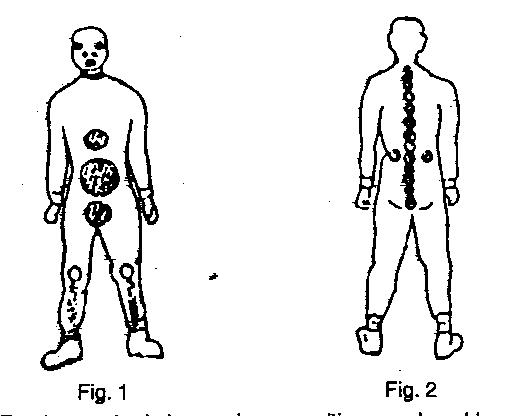 3.	The human body has various sensitive or vulnerable spots, which in unarmed combat are considered as vital spots.   These spots,  such as solar plexus,  temple and fork are very difficult to toughen,  consequently,  the degree of pain or injury from a blow to these spots will be graver and more serious than to the  other parts of the body.4.	A soldier therefore must familiarize himself with the various degrees of  vulnerability of vital spots and the body weapons,   which would enable him to select the proper target to achieve the aimed injury and also to be able to defend against a seasoned blow effectively.Vital Spots of the Body5.	The front and  the rear view spots of the body are given in  Fig-3 and  Fig-4 respectively:-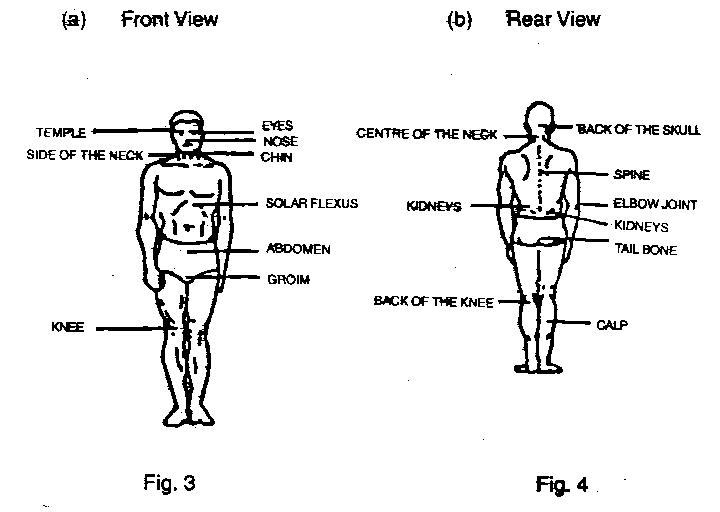 SECTION-4PHYSICAL SELF DEFENCE/UACIntroduction 1.	The form of self defence which an individual has to employ against an armed or unarmed  enemy,  has always  been the cause of concern  for a soldier through the ages.  Whenever a man faced a wild animal  or  an  enemy, his concern has been to render his adversary  ineffective by any available means.2.	Necessity is the mother of invention and  it is with the aim of ensuring self preservation that most of the modern day martial arts and arts o self defence were invented through the ages.3.	The  unarmed combat is a collection of offensive as well as defensive  techniques derived from martial arts and  combat sports which are ideally suited to the requirement of warfare where surprise is of paramount importance.   The  need to fight in built up areas, where even the most innocent of persons may turn out to be an enemy,  makes unarmed combat,  an essential part of every soldier’s training.4.	The thorough knowledge of unarmed combat in the hands of a self trained and highly motivated solider, is a formidable weapon which in many circumstances,  is  a more effective weapon, against an armed enemy.  The usefulness of  unarmed combat during an ambush, sentry silencing etc, has been adequately demonstrated in various  wars fought all over the world.   5.	Training in unarmed combat  aims at installing the idea into a soldier that the fight is not  over,  even though he has been disarmed and, that a seemingly  hopeless and unarmed defensive situation can be changed  into an aggressive and attacking position.Principles6.	In order to enable the solider to derive maximum benefit from a given situation by the use of unarmed combat.   It is essential that he is aware of the various principles of unarmed combat.  It is only by rigid adherence and implicit application of these principles that success can be ensured.   The various principle are enlisted below:- (a)	Ruthlessness.	    War is a matter of life and death, especially where unarmed combat is concerned,  hence there must be no scruples or compunction over the  methods employed. ‘RUTHLESSNESS’ is necessary in  order to gain mastery over the enemy, and it must be used without any mercy.   The brutal method  of attack,  such  as, kicking,  gouging the eyes, blow etc,  must be used without any  hesitation.  Emphasis must  be laid on this from the very first lesson  and a note made of the occasion,  when such attacks should be employed.(b)	Determined Effort.    All attacks must be aimed and carried out in a fierce,  ruthless and determined manner.   A “half hearted” attack will always  be futile and loses half its effectiveness.(c)	Attack Vulnerable Points.	 The solider must be taught to close in with the enemy,  whether  the latter be armed or  otherwise and immediately attack the most vulnerable points open to him,  to achieve the aim.   The location of these will depend upon the enemy’s dress, equipment and his position i.e., standing, kneeling, facing or with back to the attacker.(d)	Efficiency of Initial Attack.	  The vigour and suddenness of attack will probably catch even an armed opponent at a disadvantage,  for it is unlikely that he will anticipate an attack from  an  unarmed man.   The initial attack must be aimed at killing  or disabling.   However,  if only a knock down or stunning blow can  be  delivered,  it must be followed  quickly by a hold, lock or throw which should succeed in giving  the attacker,  complete mastery  over his enemy, even to the point of killing him. (e)	Surprise and Speed of Attack.	Any defensive  movement  followed by speedy counter attack,  must  be aimed  to catch the enemy by surprise.    The surprise gained would diminish the chances of effective counter attack by  the enemy.(f)	Retaining Initiative.	   Surprise, speed, strength, smoothness of execution and perhaps the most important of all,  the gaining and retention of initiative, are   essential if success is to be achieved.   However,  no two enemies will attack  in precisely the same manner,  but the skilled opponent of unarmed combat,  by virtue of his knowledge gained,  combined with constant practice with varied partners, under different conditions,  will have variety of move at his commander to overpower his enemy.Precautions7.	The following safety precautions must be strictly adhered to, when conducting the unarmed combat training to avoid any injury or accidents:- 	(a)	All practical work to be supervised closely and constantly.   A class must never  be left  unsupervised.	(b)	A soldier must be familiarized with each movement, theoretically and with practical demonstration,  before attempting any practical work.	(c)	During learning stages to prevent accident,  do not permit a soldier to go ahead of your instruction.	(d)	During learning and perfection of technique stages, ensure that the training partner offers no resistance.   He should  allow the movements to be executed freely.	(e)	Ensure adequate space for practical work.	(f)	Establish a signal for stopping  the application of pressure when executing holds.	(g)	Proper warming up is a must before carrying out any practical work	(h)	Caution the men to apply very light pressure,  until  they become familiar with the holds.Preliminaries8.	Dress.	   Initially  start with denims and boots and progressively wear equipment  and battle order.	(a)	Ambidexterity.      All attacks and defences must be taught using both left and right handed methods.	(b)	Realism.      Training should be realistic within safety  limits.	(c)	Blows.	     Practice these on punching bags, medicine balls or on a plank of thin wood.	(d)	Attacks.    These must be all out,  followed up and doubled up whenever possible without losing the effect on the main attack.	(e)	Knowledge and Practice.	Understand, master and practice each  move for speed and coordination.	(f)	Defence.	Follow all defensive moves or parries with  attack.	(g)	Initiative.	Seize initiative at first opportunity. 	(h)	Bluff.	The opponent should be bluffed into thinking  that the  individual is submissive and is not going to attack or that he is injured.	(j)	Balance.	Practice in pulling and tripping enemy off balance.	(k)	Surprise.	Surprise and unexpected attacks are important factors.	(l)	Strength.	It has an important part in unarmed combat.Basic Throws    9.       The  throwing techniques are important for meeting situation  that may arise during a combat  either  as form of defence or attack.   It is therefore essential that a soldier is well versed with the throwing techniques,  which requires a great deal of coordination of the mind,  the body muscles,  the body weight and also the quick reflexes which are of utmost importance,  for imbalancing the enemy and achieving the required  goal.	10.	The under mentioned throwing techniques must only be practiced on soft mat/ground,  to your sparring partner:-(a)	Right Hip Throw.	Place the left foot in front of land slightly inside  of your opponent’s  left foot.  At the same time,  strike your opponent vigorously on his right shoulder  with  the heel of your left hand  and grasp his clothing.   This blow knocks him  off balance (Fig-4) and then pivot on to your left 180 degrees on the ball of your left foot.   During the pivot, place your right arm around your opponent’s waist and  jerk him forward forcefully with both arms driving his mid section into your buttocks.   This bends your opponent over your right hip at his waist and leaves him partially suspended in  this position.   Straighten your legs quickly thrusting your buttocks  forcefully into your opponent’s mid section.  At the same time, bend forward at  the waist and pull forward and down with both arms driving your opponent to  the ground (Fig-5 ) (a) & 5 (b).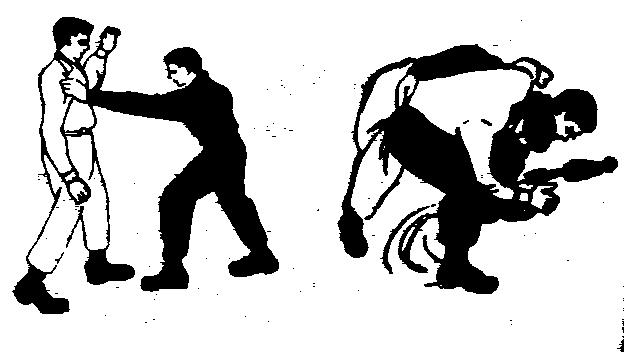 (b)	 The Ankle  and Shoulder Throw.	To attack an opponent from behind when silence is  not essential, grasp his ankles with cupped hands and simultaneously force your shoulders into his buttocks.   Pull his legs outward and backward as you come to  the standing position.   This will throw him  forward on to his face and you should then follow through with  a disabling  kick to  the fork  Fig-6.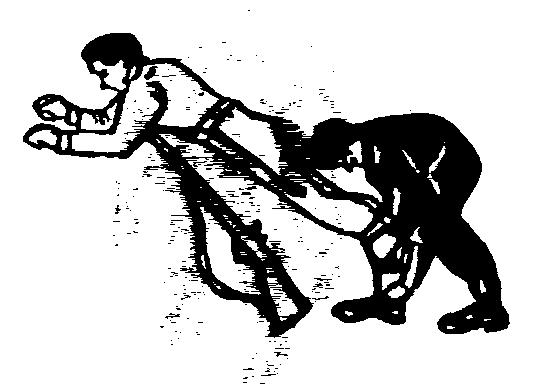 (c)	Over Shoulder Throw.	The first movement is identical to  the right hip throw.  Pivot to  the left 180 degrees on  the ball of your left foot.   Keep your right arm in position to protect your head and neck  region until   you near the completion of the pivot.   Then reach up and grasp your opponent’s clothing at his right shoulder with your right hand, gripping him with a  double hand hold. As you complete your pivot.   Pull your opponent forward and  drive his mid section into your buttocks.   Your buttocks are directly in front of your opponent’s hips.   Your right foot is in front of and slightly outside of your opponent’s right foot,  your elbows are as close to  your body as possible. And your knees are bent.  Straighten your legs, bend  at the waist and pull downward with both hands.   This action will catapult him over your shoulder (Fig-7). 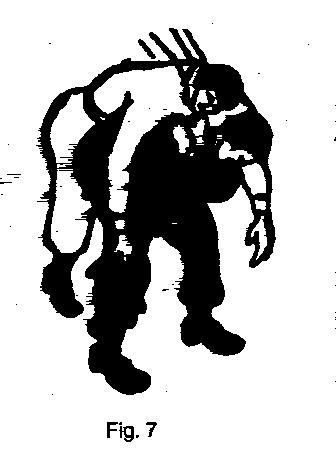 (d)	The  Tackle.	 A rugby tackle from the rear consists of a swift dive at on opponents legs.  As he starts to fall you must be prepared to deal with a disabling blow. This movement can be practiced  either on a dummy, e.g. a weight sack suspended just clear of the ground  or  on a stationary / running man who has been taught how to fall (Fig- 8).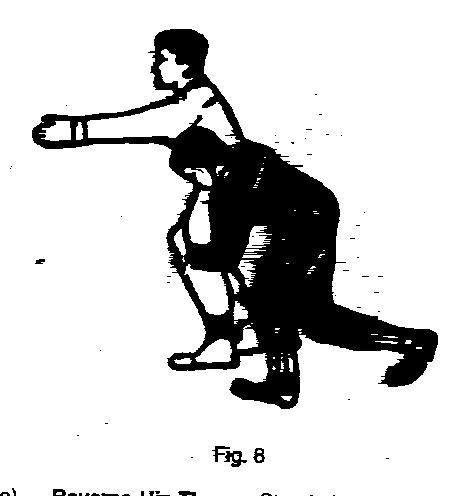 (e) 	Reverse Hip Throw.	Stand closer to your opponent  than in the previous throws.  Take a long step forward with your left foot and place it slightly outside of  and  a few inches beyond your opponent’s right foot.   Most of your weight is  supported on  your foot.  At  the same time, strike your opponent forcefully on  his right upper arm and with your left hand grasp his arm at  this point with that hand.  This blow causes him to lose his balance to  the rear Fig 5 (a) immediately step around  your opponent with  your right foot and place it directly behind him.   At the same time encircle his waist with your right arm.    Push your hips to your right as  far as possible to gain buttock to buttock contact and pull your opponent in  position  on  your right hip.   At this time lock your opponents  right arm into your left elbow.   Straighten your legs, use your right hip as  lever and throw your opponent over your hip,  not over  the side of your right leg (Fig-9).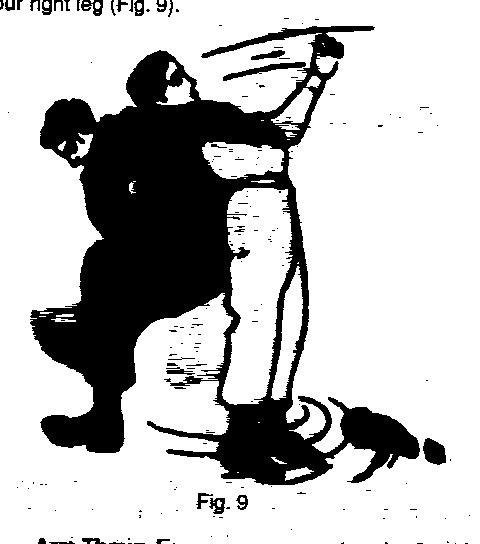 (f)	Arm Throw.	Face your opponent and seize his right wrist with both hands,  right above left, swing his arm up quickly forward and pass under it by turning right-about maintaining a firm grip with your hands,  and thus twisting his arm.   Bend slightly forward over your left knee straightening and bracing your leg.   Pull sharply down on your opponent’s arm by bending your leg.   Pull sharply down on your opponent’s arm by bending forward at the waist and throw him on  to his back.   In practice, after you have secured you grip and turned,   the remaining movements  must be done gradually,  otherwise you will dislocate your opponent’s  shoulder or cause him to strike the back of  his head on the ground  (Fig-10).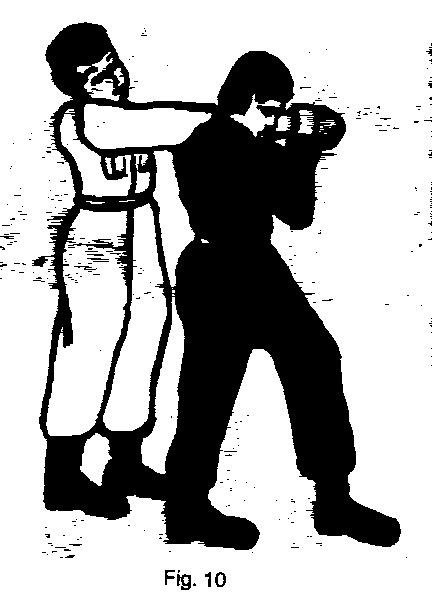 (g )	Stomach Throw.	Grasp  opponent’s right and left side collars,  disturb his balance by pushing him to his direct rear,  In return when the opponent pushes you,  place your right foot on  his lower abdomen and retaining your firm hand grip on your opponent’s lapel,  side to  the ground with your buttocks enabling your opponent’s lapel,  slide to  the ground with you  buttocks enabling your opponent to fly over  your head to  the ground beyond,  describing an arc in light through space.   Sit on his  chest and press his neck with both hands (Fig-11 (a),  (b) & (c).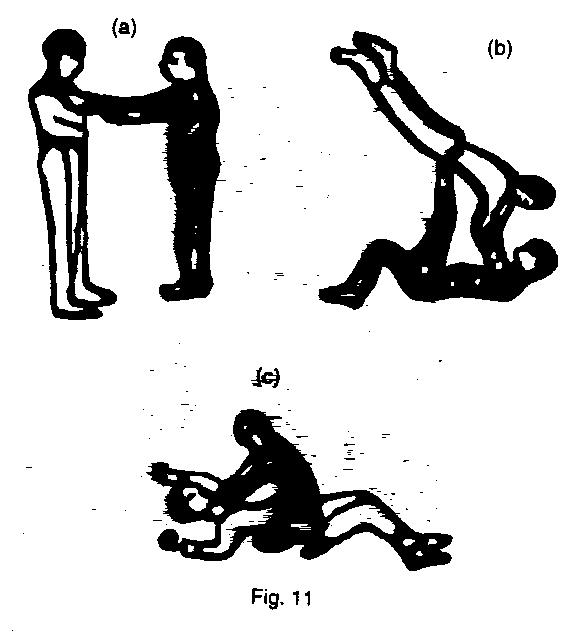 Attacking11.	Chin Jab.	Sharp forward and upward blow delivered with the heel of  the hand bent arm under an opponents chin.  The weight of the body behind the blow (Fig-12).12.	 The  Knee Blow.	A various blow with the bent knee to opponents fork/solar plexus or face (Fig- 13).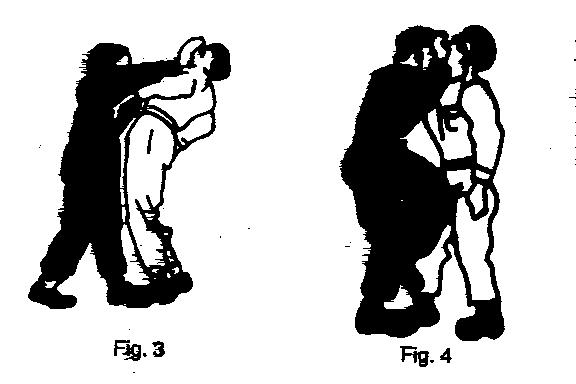 13.	The Kick. 	(Fig-14 and 15 defence against the kick).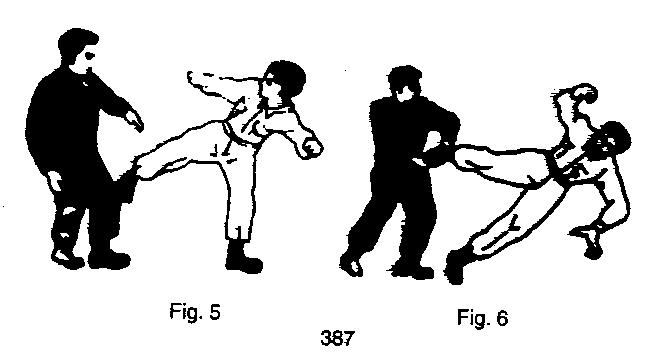 14.	The Stamp. 	When seized from behind or front use your boot sharply on the opponents shin  followed by  more disabling blow (Fig-16)15.	Full Nelson.	  With both arms under the opponents armpit place your hands  at the back of  his head.   Apply downward pressure on  his head and upward pressing under his arms (Fig-17) .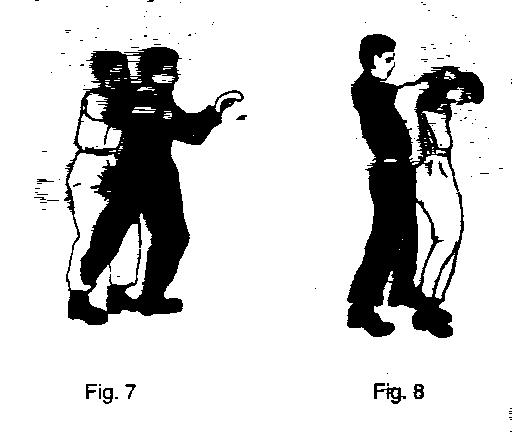 16.	The Wrist Locks.	Bending the wrist in any direction causes  extreme pain.   Fingers of the hand are also vulnerable .   See double wrist lock .  (Fig-18).17.	Strangle Holds	(a)	Front Strangle Hold.     Good for low frontal attack (Fig-19).	(b)	Rear Strangle Hold.	   From behind stike him across his throat (Fig-20).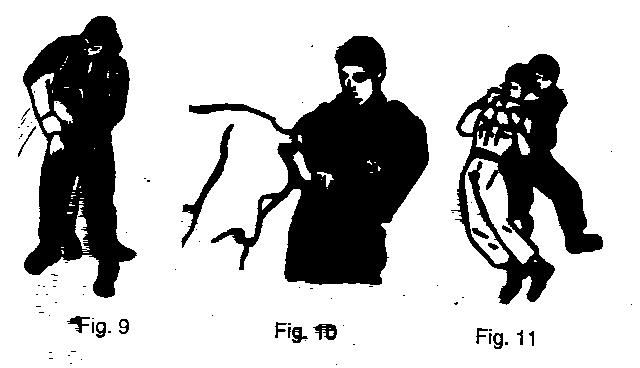 	(c)	Cross Collar Strangle Hold (Fig-21)	(d)	Japanese Strangle Hold (Fig-22).	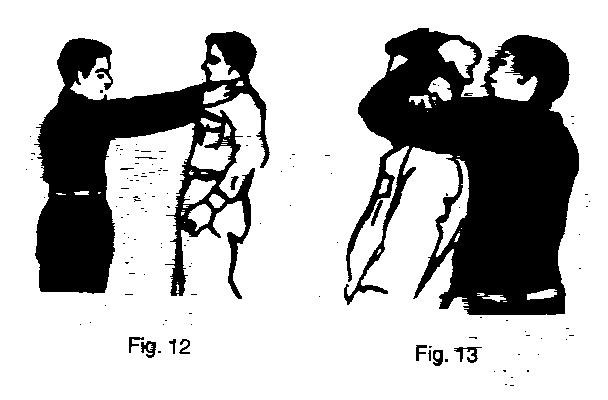 Release and Counter Attack18.	Counter attacks to front strangle hold (Fig 23 and 24) 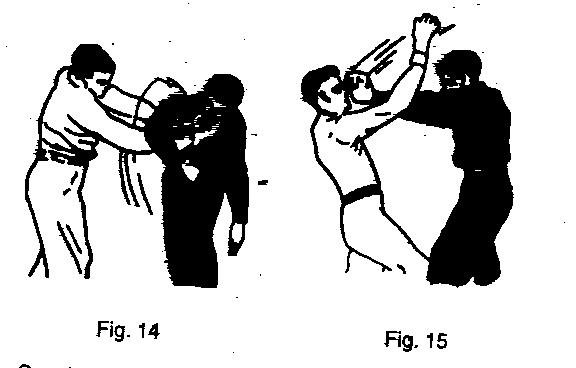 19.	Counter attacks  to rear strangle holds (Fig- 25 and 26).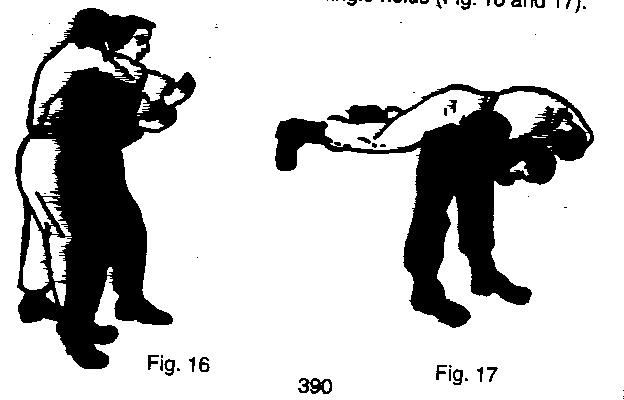 CHAPTER-XIIPOSTURE TRAININGSECTION-1AIM AND PRINCIPLES OF POSTURE TRAINING AND ITS IMPORTANCEIntroduction1.	A well poised body means better health through improved organic 	functions. The resultant, better work and increased physical and mental powers give greater strength and endurance which are helpful towards the building up of self-reliance, necessary for initiative in any field. Suffice to say that considering the objectives of NCC and the bearing of correct physique and self-confidence, posture training has taken an added significance.Object 2.	The main objects are to:-Develop the personality of cadets.Build their physique and teach them correct postures.Make them more self-reliant.Coordinate body movements.3.	A study of these objects shows that a great deal of emphasis is laid on development of personality, physique and self-reliance. It, therefore, follows that the training programme for cadets should be so designed that these objectives are achieved to the maximum limit possible. Good posture and deportment being essential in the development of personality and physique, it becomes necessary that elementary training in these is imparted to the cadets.  Correct posture not only gives a distinctive touch to deportment, but also is a basic requisite to the efficient functioning of the human body both physiologically as well as psychologically. Hence the improvement in physique.The Need for Good Posture4.	Grace and poise are the hallmark of an individual’s personality which can not be attained without developing a good posture.5.	Poise and graceful carriage may not come naturally to all of us but the smooth coordination of various sections of the body can be cultivated by correct training to acquire these elements of one’s personality. 6.	Most of us receive no training in carrying out domestic chores with unstrained postures and body movements. We fail to drift into a room with poise, sit properly or execute a tennis stroke with grace.  Incorrect movements are both inefficient and unattractive and leave us tense and fatigued long before the 	day has run out.  They also wear out our organs and tissues faster, very much in the manner of an improperly driven car that soon rattles and collapses.7.	Hence from scientific and aesthetic view points, it is essential that we learn and understand the correct use of the body which would avoid strain and at the same time effect appearance and general bearing.  The basic factor to understand is that the human body is a machine and considering it as such, we find it is made up of various segments whose movements should be smoothly co-ordinated.SECTION-2ANATOMY AND RELATIONSHIP OF BODY SEGMENTS1.	Posture is a problem to human beings because the skeleton is fundamentally unstable in the upright position. The two legged human body presents a continuous problem in maintaining balance at the feet which provide a 	very small base of support.  To add to this, the trunk, head and arms are supported from the hips upward by a one legged arrangement of the spine.  The body is composed of a large number of segments and these must be held together at all joint contacts and must be controlled and moved by many muscles arranged around the joints. Fig. 1.2.	The major joints, their location, direction of their movements and their functions are given below:-			Muscles 3.	The force of gravity continuously exerts the force on all parts of the human body.  If a person does not unconsciously use muscles, one cannot stand erect against this force of gravity yet one is seldom aware of this muscle contraction under the force of gravity, the body tends to collapse forward, especially if muscle control is inadequate. Since the body is flexible and symmetrical, the job of keeping it erect falls greatly on certain muscle groups which are called antigravity muscles.4.	When muscles are continuously stretched by habitually poor posture, they lengthen and their tone diminishes.  General fatigue also diminishes the muscle tone. When the antigravity muscles are fatigued or stretched, desirable postures 	can no longer be maintained.  It is, therefore, essential that the anti-gravity muscles should be strong and well co-ordinated to maintain good body mechanics. 5.     It is necessary to understand the vital functions of the antigravity muscles in order to attain and work for better posture.  We shall start from the foot muscles and work upward.	                             Front View	 Back View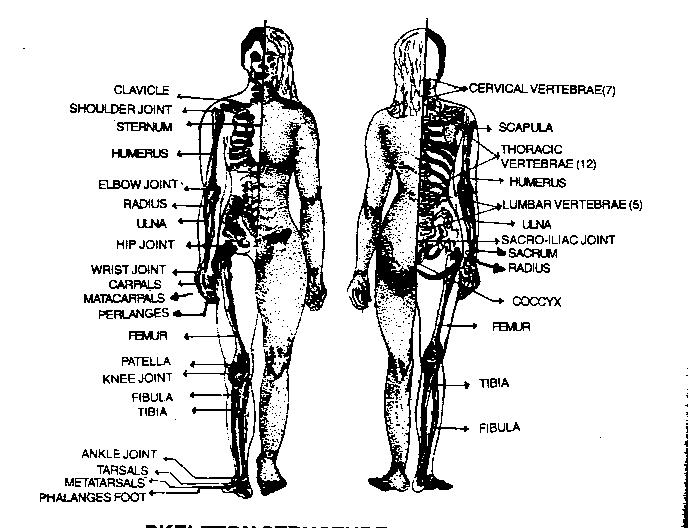 SKELETON STRUCTURE & BODY FORMFoot 6.	The sole of the foot is heavily supplied with ligaments and muscles which 	act as buttresses to enable a person withstand the strain.  The strain of standing tends to lower the arch of the foot.  When the arches drop, one becomes flat footed. Ankle 7.	The body sways forward and backward over the feet, with the movement 	taking place at the ankle joint.  The leg is attached to the ankle joint.  The leg is attached to the foot much more towards the heel than the centre of the foot and hence the body must normally be balanced slightly forward of the ankle in order 	to centre its weight over the length of the feet.  This means that the muscles of the calf of the leg, which are attached to the bone of the heel, should be strong.Knee 8.	At the knee position, the leg can be bent only in the backward direction.  When the body weight sways backwards, gravity causes the knee to bend, unless 	the muscles of the thighs are contracted.  These muscles are essential for keeping 	the legs straight.Hip 9.	The hip muscles are called into play to hold the trunk and the upper legs erect against the forward bending force of gravity without leaning on the ligaments. The Trunk and the Pelvis10.	The spine acts as support for the trunk, head and arms.  Because of its location more towards the back, the entire trunk has a tendency to fall forward.  This becomes all the more increased by the fact that most of our daily activity is concentrated in front of the body under focus of the eyes.  To control this forward drooping of the trunk the entire back muscles are called in to play.  But some of the muscles are seldom required to work very hard and thus are poorly developed, as such they do the job of supporting the trunk indifferently.11.	Muscles are further weakened by prolonged stretching.  Habitually poor postures expose the antigravity muscles of the back, abdomen and shoulders to prolonged stretch as the upper back is rounded, the chest sinks, the muscles of the back are stretched around the out side of the increased back curve.  This rounding of the back is accompanied by a forward  droop of the shoulders which in turn stretches the muscle fibres from the spine out to the shoulder blades.  As the chest sinks, it carries the heart, lungs and the blood vessels downward pressing on the contents  of the abdominal cavity.  These then are pressed down and forward against the abdominal muscles.  This places a stretch on the entire abdominal muscle walls, weakening it and causing bad body mechanics.SECTION - 3ANALYSIS OF GOOD POSTURE1.        We constantly adjust ourselves to eight segments of the body which are as under :-(a)	The bones of feet acting as means of locomotion and a base for supporting the entire super imposed weight of the body.            (b)	The bones of lower legs, jointed for freer movement.            (c)	The bones of upper legs, offering full and varied movement at the 	hips.           (d)	The pelvic or hip girdle, the position of which is fundamental to the support of the upper body.           (e)	The bones of the trunk, the spine with its normal curves, with chest and abdomen providing ample room for vital organs.           (f)	The bones of the shoulder girdle.           (g)	The bones of the neck.           (h)	The head with eyes level-crowns the highest part.2.	When these segments are held one upon another in the best possible manner, that posture is good. When they are moved in poised and unstrained manner, the body moves efficiently. This may need more clarification. Take five boxes of the same size or different sizes and place them all on top of each other as shown – Fig. 2.  Take another set of five boxes and place them on top of each other as shown in Fig.3.  The results are obvious.3.	Likewise the segments of the body act, if held in one line.  They ensure economy of effort, strength, balance and proper support.  In case where these segments get out of alignment they involve more strain and convey an unaesthetic and weak position.4.	Fig. 2 shows head straight, chest up forward, abdomen in and back with  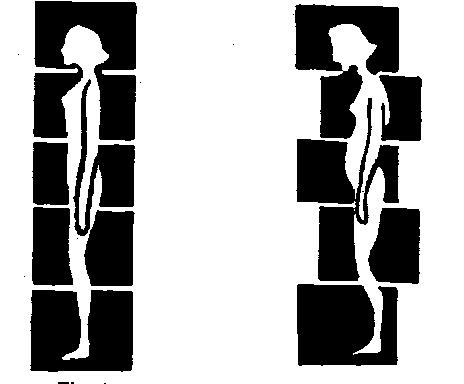 	               Fig. 1				the usual curves.  It also shows that all the segments are placed in one line and therefore convey correct position of the body.  Fig. 3 shows head forward, abdomen protruding, back with curves exaggerated.  It shows that segments of the body are placed in a zigzag manner and therefore the body is held in an incorrect position.  The correct posture would mean:-(a)	The body is held as tall as possible without strain.            (b)	The head held correct and the chin slightly drawn in (vertical line-chin to sternum).            (c)	The shoulders are slightly posterior to the centre of gravity (Straight line from shoulder to sternum).            (d)	The chest is high (Sub-costal angle of the ribs at least at right angle).            (e)	The abdomen is in (Abdomen flat).            (f)	The spinal curves are not exaggerated (Gentle curves).            (g)         The pelvis is tilted slightly upward in front and downward in back (55 degrees).            (h)        The knees are straight but not still.            (j)     The weight of the body falls back of the middle of the foot on the      longitudinal arches.  The plumb line through the middle of the patella should fall between the bases of the second and third toes.(k)  The body is free for movement without strain and with the least       expenditure of energy.             (l)	  The entire body is in the true anatomical position.            (m)	  The vital organs are free for most efficient function.5.	The above position is maintained with relative ease if :-            (a)	The individual possesses sufficient strength and tone of the opposing muscle groups.            (b)	There is adequate organic vigour and the body is free from infection.            (c)	There is sufficient strength of ligaments and muscles to permit 	correct body position without undue strain on these ligaments or muscles.  That is, there must be sufficient flexibility and normal range of movements.  It must be possible to stretch to proper position the shortened parts and shorten the over stretched parts.            (d)	The individual knows what correct body mechanics is.(e)	The individual has had sufficient practice in the correct position.  	The muscle sense of the correct position must be fully developed.(f)      The external conditions for maintaining correct body mechanics are conducive to correct posture i.e. chairs must fit the body.6.	 An incorrect body posture is more fatiguing as more energy is required to maintain the physical equilibrium. There is generally a very wrong notion about changing a habitually defective posture to a correct one.  People think that changing to the correct posture would make one more tired. However as per the principles of correct body mechanics the various parts of the body are so aligned that they do not require much muscular support and can very easily fall into the correct position.7.       An improperly aligned body structure is generally due to a wrong postural 	habit. Establishing a new habit is at first fatiguing and it becomes difficult to get rid of a wrong- ly formed physical posture.  However, once efforts are made to correct it, the alignment is set automatically.SECTION-4CAUSES OF BAD POSTURE REMEDIAL ANDPREVENTIVE MEASURES1.	The following are the causes of bad posture:-Due to Muscular and Organic Defects.    Sometimes bad posture is due to poor development of muscles.  The back muscles are weak and the abdominal muscles get relaxed. Hence the whole muscular system becomes loose and sagging.  All efforts to balance the body correctly fail because of a defective body framework.Lack of Nourishment.    Children who do not get proper nourishment develop defective body mechanics.Fatigue Due to Over Work.    Bodies get deshaped due to overwork.  Under nourished children struggling under heavy school schedules develop poor body movements.Due to Illness and Infections.    Illness and infections result in fatigue and the body slumps out of shape. Wariness leads to overstrained muscles and ligaments and the consequent body deformity.  Due to the warping of the body framework there is a deformed posture.  Sometimes faulty body mechanics are due to injuries also.Due to Bad Habits.    Bad habits of sitting, standing and walking in wrong postures due to shyness or inferiority complex result in a deformed posture unless persistent efforts are made to improve them.Due to Poor Hygiene.   Neglect of the principles of hygiene such as proper bathing, eating, sleeping and relaxing and taking of exercises result in poor body mechanics.SECTION-5BALANCED ALIGNMENT AND EXERCISEGeneral1.	These techniques are designed for the primary purpose of improving your muscle sense or keen aesthetic perception of the balanced position of the total body.  The goal is to consciously achieve a balanced position so that when you assume any other position, you will be uncomfortable.  A description of balanced position when standing seems in order at this time.  They are as under:-Your knees will be free and easy, neither bent nor thrust back.Your hips will be under you neither leading nor thrust back.Your abdomen will be up and in, neither relaxed nor protruding.Your chest will be held up and easy, neither sagging nor too high and leading.Your shoulder blades will be drawn down and flat on your back.Your arms will hang naturally and relaxed at your sides, neither rigid nor too relaxed.Your trunk will be with in normal limits of curves, neither too straight and flat nor too rounded and hollow and you will stretch your back straight upward towards the crown of your head.  Your head and chin will be easy and centre over your trunk with chin held at right angles to front of your neck. 2.	Specific techniques to aid you in attaining balanced alignment are 	prescribed in following paragraphs.3.	Try to find your position of balance by feeling it, seeing it, and holding it 	for a few seconds.  Relax, then see if you can find this position. Again repeat.4.	See it, work in front of a mirror and try to visualize the balanced position 	of your body segments, the total line running through the centre of weight of each 	body segment and falling slightly in front of the outer ankle bone.  Feel it. 5.	When you find this position, become aware of the position of the body parts, the sense of weight on the feet, the free and easy position of the knees, the balance of the pelvis, the position of the trunk and the chest, the free and easy balance of the shoulder, and the feeling of the head and chin.6.	If you have difficulty in finding the balance of your body parts, test yourself against a wall or door, stand with the back against the wall or door.  Heels, hips and head touching the wall.  Stretch tall and easily, keep waistline in, shoulders balanced and easy, arms relaxed at the side, head straight, chin horizontal and chest held in mid position. The space between your lower back and the wall should be at a minimum, just enough to feel the pressure on your fingertips, if you tried to slide your hand through.7.	If you are still having difficulty in developing the balanced feeling by this exercise then stand with the hips supported against the wall, several inches from the wall, body bent forward at the waist.  Gradually bring the body to an extended position by first  pressing the lumbar region of the spine to the wall and then 	attempting to touch each segment of the spinal column to the wall.8.	One good exercise that brings about the feeling of the balanced position 	and at the same time, assists in developing the muscles necessary to maintain this balanced position is to stand with the back against a wall.     Heels  about  3 or 4 	inches from the wall,  feet straight ahead and 2 inches apart, knees easy.  Place the hands up beside the head will elbows touching the wall by pulling up and in, with the power of abdominal muscles.  Hold head straight and the chin level, stretch tall in this position.  Tighten muscles on inner side of feet, rolling weight, slightly towards outer borders of the feet and rotate legs slightly out ward with knee caps facing straight ahead by tightening the buttock muscles. Hold this position about 3 counts.  Relax, repeat exercise 3 times per day.  You may occasionally stretch the arms up over head, keeping them in contact with wall.9.	If this exercise is difficult for you, try it on the floor, then try it up on a stool with the knees bent at right angle and feet flat on the floor.  Then proceed to stand position.10.	Once you achieve the sense of balance in the standing position with concentration, your next step is to practice.  Relax, balance, relax.  Repeat the procedure about 3 times per day.  Continue as long as necessary so that during the 	day without a mirror, you can check yourself.11.	To become more consciously aware of your balanced position in the upright position, utilize the following procedure:-(a)	Balance yourself in front of a mirror. Walk away from the mirror and then return.  Are you in balanced position?  If not find your balanced position and repeat the exercise.  Repeat until you can come back and be in a balance position.	(b)	After you can do this, increase the frequency of the exercise. Don’t just walk, but stoop, lift, carry objects, climb stairs and change the height of your heels.  When you can achieve the balanced position with concentration then you are ready for the next step.Balanced Exercise12.	Keeping the correct balance is important in posture training. All remedial exercises should be carried on from basically correct positions due to the 	prevalence of faulty foot and leg position.  Walking on a straight line, narrow beam or even on the flat floor places undue stress on groups of balance muscles that are not developed symmetrically.  For this reason a tilted board balance is devised in which the treads are started outwards at about 15 degrees.  Standing on 	these treads, the leg is rotated outwards and the feet are thrown into a wild 	universion state which corrects the position.  In this position there is a taking up of a slack of the stretched muscles and a lengthening of the shortened muscles every time one foot is raised. 	13.	The effort to keep the balance, or to maintain stability is being done by the opposite leg body or arm.  Something else, gives a powerful stimulus to all the muscles.Equipment14.	The suggested equipment for these exercises is given below:-Full length mirror – located in conveniently accessible place.Hanging apparatus/Beam/Bar.Visual aid – postures and charts.Balance boards, raised brick bund approx 40 feet length.Sand bags – varying in weight from one to five Lbs.  Use these for balancing on the head.SECTION-6BALANCED DIETGeneral 1.	The major components of food are Carbohydrates, Proteins, Fats, Vitmins and Minerals. These are called Nutrients. Besides these, water is an important constituent of our food and makes up for two - thirds of our body weight.  Our diet usually contains all the nutrients in varying amounts. Rice or roti gives us energy.  Dal, eggs and meat give us protein, and so on. A diet is Balanced if it contains all the nutrients in the correct amount.  Carbohydrates and fats provide energy for the body.  Proteins provide materials for growth and repair of cellular constituents.  Minerals and vitamins are needed to aid vital reactions in cells and tissues and also to regulate body functions.  Water plays an important role in cellular reactions, and other life processes such as digestion, excretion and transport.  Alongwith all these, a certain amount of Roughage is needed for proper digestion. Roughage largely consists of the indigestible plant Cellulose which helps retain water, adds bulk to the food and prevents constipation.Individual Body Need2.	Again, a balanced diet is related to the state of one’s age, health and occupation.  For example, a 12-15 years old girl needs daily about 10300 kilojoule of energy from oxidation of carbohydrates and fats and 50 grams of vegetable protein.  The requirement of protein is not the same for all adults, for example, some need only about one gram per kilogram of body weight.  It is high 	for growing children and pregnant women.  Can you reason why?  A man doing hard work may not need large amounts of protein in his food, but he does require food of high calorific value, i.e., high content of carbohydrates and fats.  The 	body also needs small amounts of vitamins and minerals.  So , in order to design a diet which will take care of your body’s requirement and satisfy your food habit, you will have to know the nutritive value of various items in your food.  Inaccurate and misconceived information about the nutritive value of certain food 	items(such as, ‘grapes are best for health’, or ‘an apple a day keeps the doctor away’) can lead to wasteful expenditure without ensuring good food value.  Recommended Diet3.	Almost all foods contain all the nutrients in varying amounts-some more, others less.  A meal can be carefully chosen so that all the requirements of the body are met.  The recommended dietary requirements are given in the chart.Recommended Dietary Requirements in GramSECTION-7CORRECT STANDING AND EXERCISESCorrect Standing1.	Correct Standing means that the weight of the body 	should be on both feet; knees should be relaxed.  Line of abdomen should be almost straight; pelvis should be held squarely over the base of support, chest over pelvis, shoulders resting easily over rib cage, head over shoulder and chin should be parallel to feet.Exercises2.	Following exercises help in gaining muscle control and in correct standing:-(a)	Walk, run, walk run - - -	repeat. (b)	Skip - - - 	repeat.(c) 	Review your standing position and find out and correct fault such as :-(i)	Forward head.(ii)	Tilted shoulders.(iii)	Round back.(iv)	Round shoulder.(v)	Protruding abdomen.(d)	Short stride standing position and find out and correct fault such as	arms over head, shoulders relaxed :-(i)	Start slow ‘pinwheeling’ over left foot.(ii)	Continue slow ‘pinwheeling’ over right foot.(iii)	Lift trunk, twist to left, bend with a strong trunk extension 	with shoulders relaxed.(iv)	Begin ‘pinwheeling’ over left foot.	Repeat	(For flexibility of trunk and shoulder girdle and strong spinal extension).	(e)	Back lying arms relaxed at side:-(i)	Lift trunk and legs forming ‘V’ with the ankles. Forward reach of both arms will help balance pull up.(ii)	Touch outside of knees but do not hold on or hold breath.(iii)	Return, bend knees and slide down.	Repeat.	(For strengthening of abdominal and spinal muscles).	(f)	Standing – Easy knee and arm swings keeping trunk erect over the base as the knees dip easily. Heels slightly off the floor, begin with a slight  bend, ncrease the depth from one swing to four swings.	            Repeat            (For flexibility and strengthening of knee and hip joints).(g)	Back lying, knee pulled to chest and held : Roll forward and back 	and from side to side.Repeat (For strengthening of lower back).(h)       Back lying:(i)	Inhale as fully as possible.(ii)	Exhale.                        (iii)      Relax.	Repeat            (For relaxation).SECTION - 8CORRECT WALKING AND EXERCISESWalking 1.	While walking,  heel should be in  contact  with the  ground,  weight of the body should be transferred to the balls of feet, inner line of feet should be straight, there should be no body bulge in front, heel cord seen in rear view is straight, not bent inward at ankle level, relaxed arm swing, feet swing forward parallel and body alignment is good.Exercise2.	Following exercises will help in improving use of legs and in correct walking :-	(a)	Skip high , skip low.		Repeat.(b)	Practice correct walking as explained below:-(i)	Heels in contact with the ground first.(ii) 	Weight of body transferred to the ball of feet.(iii)	Toes used in definite push off action at each step.(iv)	Legs swinging forward and parallel.(v)	Feet swing forward parallel.(vi)	Relaxed arm swing.(vii)	Good body alignment.(c)	Walk  run, walk run : Repeat until you feel difference in the push off.(d)	Run in slow long stride, run with arms swinging strongly forward 	and back in opposition.            Repeat.(e)	Standing Arms Relaxed at Sides.	 Pedal weight on right foot and left toes, change weight distribution with tall push up through spine, up toes of both feet before alternate heel is dropped.            Repeat             (For improving the use of legs and feet in motion)(f)	Standing with Hands on Hips.  Alternate leg swing forward and backward first with heel on floor then with lifted heel.  Once the 	movement is started continue with complete swing with little effort.  Swing sixteen times on each side before changing.	(i)	Repeat running and walking with emphasis on relaxed easy 		legs drive and arm swing forward and backward. 	(For improving the use of legs and feet in motion).SECTION - 9CORRECT USE OF BODY IN MOTION1.	The body goes through innumerable motions all the time.  But the most vital ones which we must learn to execute correctly are as under:-	(a)	Sitting.  Back should be straight, weight of the upper portion of the body should be over  pelvis, feet and legs should be in easy relaxed position.	(b)     Lifting Objects with One Hand.  In order to pick up an object, place one foot nearest to the objects close to it and as near its centre of weight as possible, with the other foot slightly ahead. Then, bending knees, with the trunk leaning slightly forward, grasp object and lift it in line with the body as the trunk, hips, and knees extend back to normal erect alignment. This method is correct for lifting light and heavy objects which can be moved with one hand, such as objects with handle, suit cases, packages, a book etc.	(c)       Lifting Objects Requiring Use of Both Arms and Hands.  A tray of dishes, a bag of groceries a baby from the floor etc. stand close to the objects, with feet slightly apart, bend knees to required depth keeping pelvis and weight of trunk over the feet.  When contact is established with arms or hands lift the object to desired carrying position.  This position should be as nearly over the body’s centre of gravity as possible or parallel to its line of gravity.	(d)    Pushing or Pulling Heavy Objects.   In pushing, stand as close to the object as necessary. (The heavier is the object, the closer one should stand). Apply the push in the desired direction and through the object’s weight centre.  Lean forward bracing your hands against the object to bemoved.  In pulling, lean in the direction of the pull to increase the horizontal component of the leg thrust.	(e)	Lowering Weight with One Hand.   the trunk slightly forward with knees and hips flexed.  Place the foot nearest to the object slightly back to receive the weight of the body.  Place the opposite foot forward to balance, increase knee and hip bend to required level. Slowly lower the object to the receiving surface.	(f)	Lowering Weight with the Use of Both Arms and Hands on a Table or Raised Surface.   Place the foot nearest to the object as far under receiving surface as possible or close to it and parallel to its edge.  With a slight bend of the trunk forward, bend knees slowly at the same time as the lowering of the weight.	(g)	Lowering Weight to the Floor.  Place one foot slightly forward. Bend knees as far as necessary and trunk slightly forward as object makes contact with the floor.	(h)	Lifting and Carrying Objects from Floors in Pairs. Bend knees and hips as deeply as possible. Each cadet should grasp an object at an end with strong extension of the legs.  Lift together and carry to the new position. (Lowering to its new location involves the reverse of lifting.)	(j)	Skipping and Running.    End with skipping and running.MISCELLANEOUS CHAPTER-XIIISECTION-1CAREER OPTION IN SERVICES: ARMY, NAVY & AIR FORCE ARMY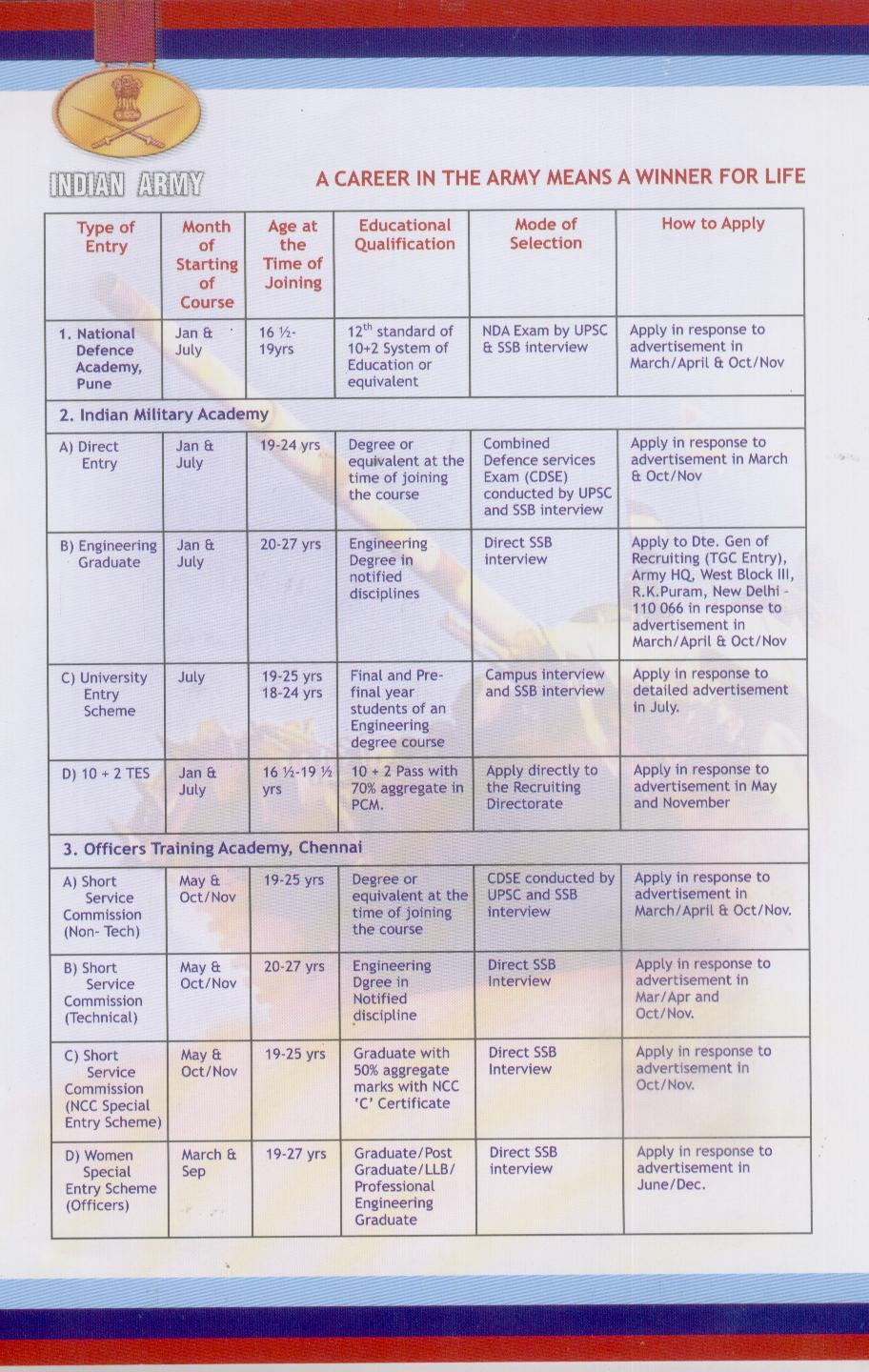 NAVY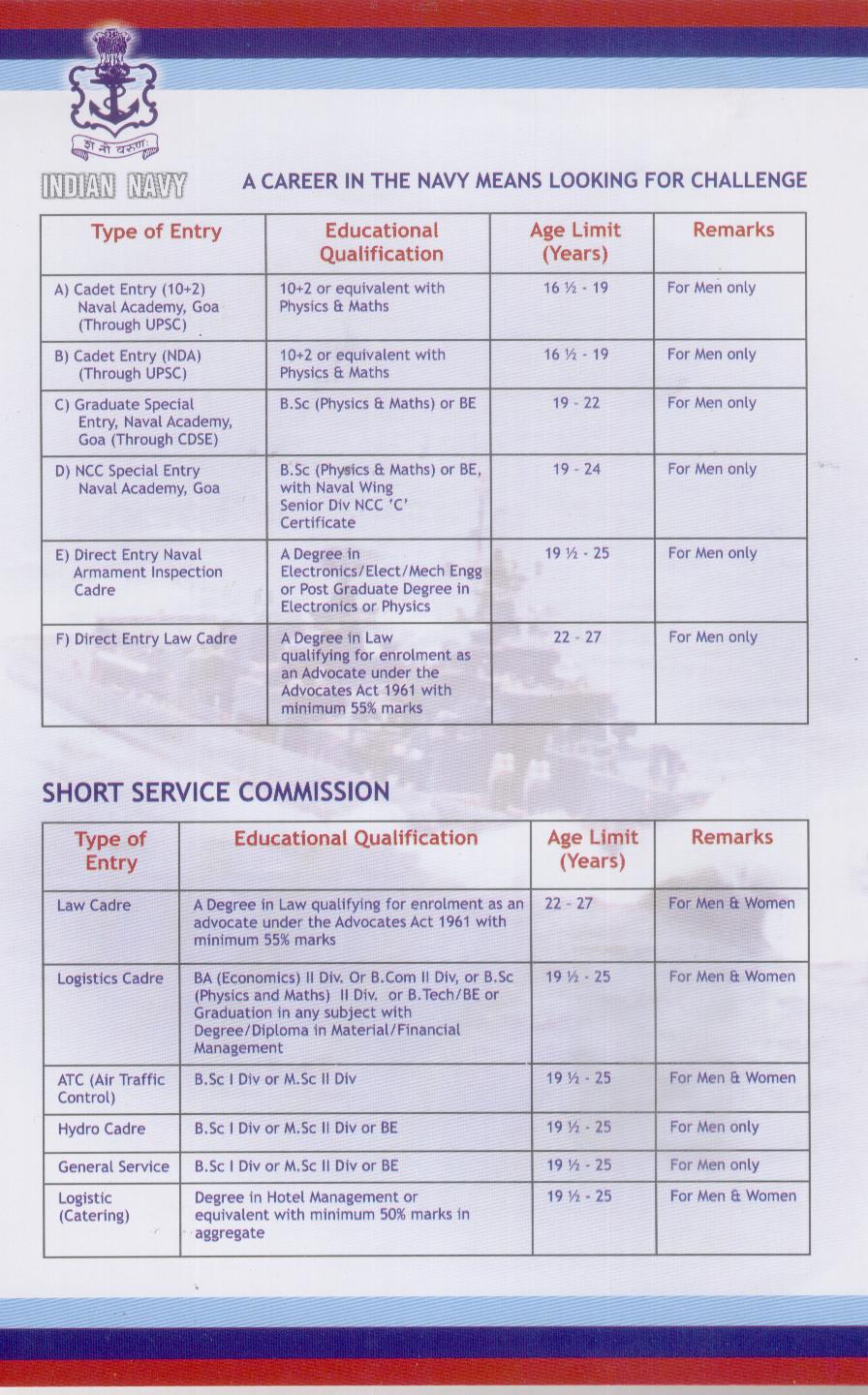 AIR FORCE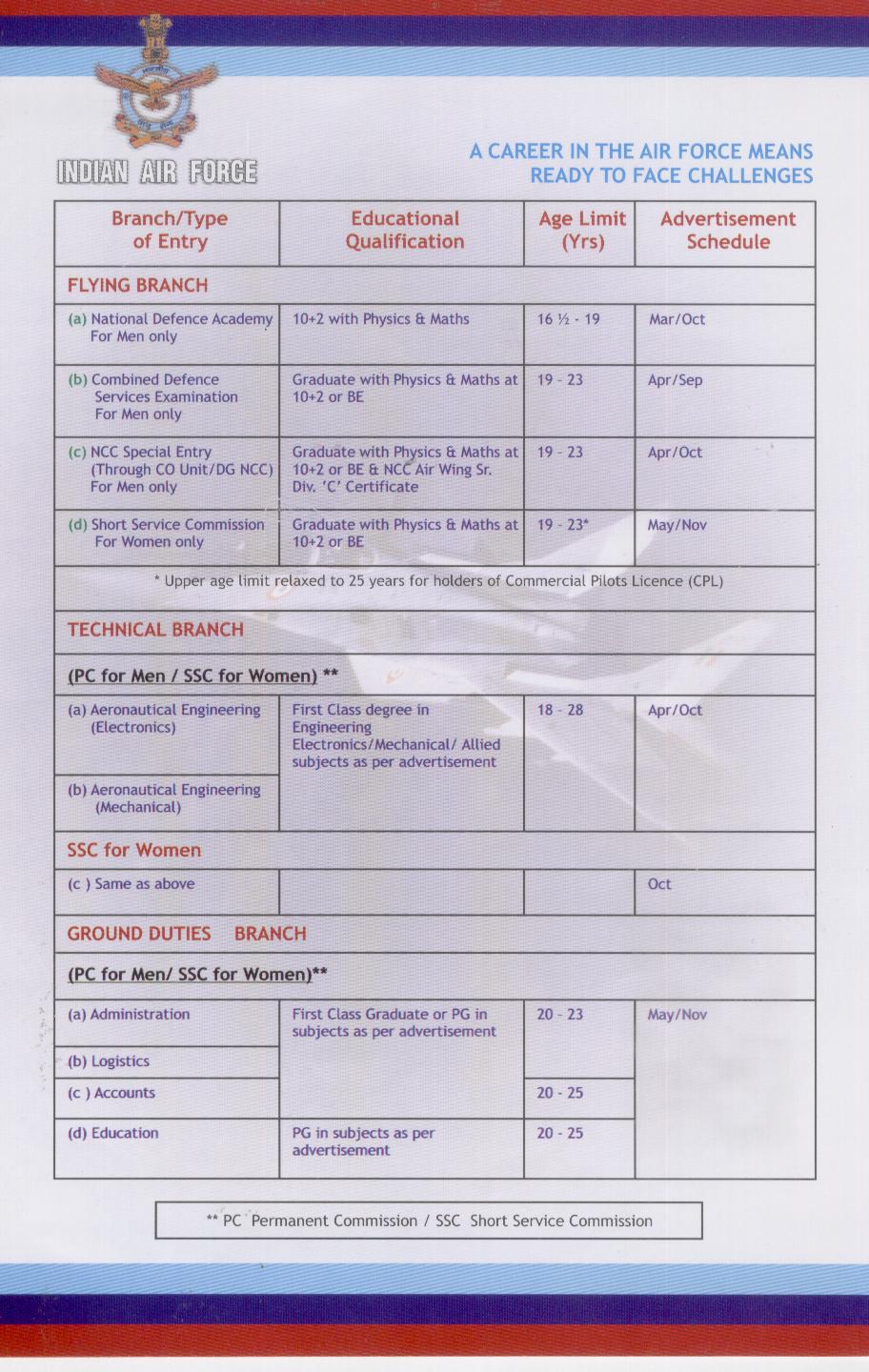 SECTION-2SELECTION PROCESS : WTLOs1.	Selection process for the Whole Time Lady Officers is given in the succeeding paragraphs.2.	WTLOs.        The Direct Entry Whole Time Lady Officers are selected through an open competition by the Union Public Service Commission as and when vacancies arise . A limited percentage of vacancies is also reserved for ‘C’ Certificate holders of NCC , subject to fulfilling other conditions .	(a)	Eligibility Conditions – Direct Entry 		(i)	Age			-	21 -25 Years		(ii)	Qualification		-	Degree of a University or equivalent		(iii)	Must be medically fit for active service.		(iv)	Must fulfil the following physical standards:-			(aa)	Heights	-	145 Cms			Relaxation in 		-	For Gorkha/ Garhwali/			Height Standards		Kumaoni/ Dogra /Maratha ladies -2 cms, Adivasis – 3 cms			(ab)	Weight	-	According to height but not less							than 42 Kgs			(ac)	Should not have knock –knee or or flat foot.			(ad)	Eyesight (with or with out glasses)			          Distant Vision  	 -	6/6 in one eye and 0.8 in other eye.			          Near Vision 	 - 	0.6 in one eye and 0.8 in other eye.		(v)	Desirable(aa)	2 years experience as ANO or GCI in NCC or equivalent rank in Police Force.(ab)	NCC ‘C’ Certificate holder.SECTION-3TRAFFIC RULES AND ROAD SIGNSGeneral 1.	Roads are made  for human-beings and all types  of transportation  but to avoid chaos on  the roads,  there  are certain traffic rules  and laid down set  road signals.  These  have  to be followed strictly for safety of everyone.  Certain important points are discussed  in detail in succeeding paragraph.Crossing of Roads2.	Pedestrians  are  the high–risk group on roads.   Most  of  the accidents  and accidental deaths involving pedestrians  are  the  direct result  of their errant behaviour,  specially while  crossing  roads.  They  are least  bothered  about   the  right  of vehicles  on roads  and scuttle  across  roads  amidst heavy  traffic without giving  due  respects  to road  safety norms. The  first  right  on the  roads  is  that  of vehicles,  hence  give way  to them. Utilise  zebra  crossings,  subways   and  foot over bridges  to  cross roads  instead  of  cutting  it in the middle.   Pedestrians  should  keep  the  following in  mind :- (a)	Zebra  Crossings.	Every pedestrian  must  have seen  a group  of white  lines  as  those  on   a  zebra  near intersections  where  vehicles  stop  at  red  light.  These  are  exclusively  meant  for  pedestrians  for  their  safe  crossover.  They  should  cross  the  road  by walking  over  it. Only when  the traffic  signal                                                                                                                                                                                                              for  vehicles  is  green  do vehicles  drive  over  zebra  crossing.(b)	Subways.    Technology  tunnels  involving  great  engineering  skills  and expenditure  are built  underneath  roads  to  enable  pedestrians  cross  busy  roads  safely  without  confronting  heavy  onrush  of  traffic  on  roads.    It  is  not  only  safe  to  cross  roads  using  a subway it  is  fun  too.    For  you  can  have  a leisure  walk  without  any  botheration  for  traffic.(c)	Overhead  Bridges.	  On certain  busy  roads  wherein construction  of subway  is  not feasible  overhead bridges  are  built across  road  edges  to enable  pedestrians’  safe  crossover.  Again,  using  these  bridges  to  cross  roads  would  be  safe  as  well  as  fun.   For  you  are  quite  above  from  the  realities  on  roads.2.	Safety  Rules  to  be  Followed,  While  Walking  to School	(a)	Always  walk  on  the  footpath  only.  On  roads  without  footpath,  walk on  the extreme  right  hand  side  of  the  roads.  Do  not  be  impatient  on  the  road.  Do  not  rush  or  run  on  the  road.(b)	Cross only  at  zebra  crossings,  traffic  signals,  subways,  foot over-bridges.  Where  such facilities  do  not  exist,  look  for  a safe  place  to  cross.(c)	At  the  signal  lights,  cross only  on a clear green signal.  If  an intersection is controlled  by a policeman, traffic warden or RSP cadets, cross only when  he signals you to do so.(d)	When crossing between vehicles parked on the side of the road, remember  that  you  are  not visible  to the moving traffic (because the parked vehicles may be higher than you).  Stop as you appear from behind  the vehicle and look  for a safe gap before crossing.  Remember, drivers need plenty  of time  to see you and  to slow down and stop.(e)	While crossing wide road that have central islands, always cross in two stages.  Cross  to  the , stop, and cross when  the next section is clear.(f)	While crossing one-way streets, remember  that  the traffic will usually  be moving  in a  number of lanes and  at higher speeds.  Do not cross unless all lanes  are clear.(g)	Never  cross a road at a corner,  as the motorist taking  the turn will not be  able  to  see you  on time.(h)	Running across the  road is a bad idea, as you may slip  and fall.3.	Safety  Rules  to  be  Followed,  While  Going by Bus(a)	Leave  home well in time, so that you won’t have  to run  to catch  the bus.(b)	At  the bus stand, always follow  the queue.  Board  the bus only after it has come  to the proper stop, without rushing in or pushing others.(c)	While in the bus, shouting or marking a noise is definitely bad manners.  Such behaviour can also distract  the driver.(d)	 Do not board or alright at a bus stop other than  the one decided by  the school.  Never board and alight at a red light crossing or unauthorized bus stop.(e)	Always hold onto the hand-rail if standing  in a moving bus, especially on sharp turns.(f)	Do not sit, stand  or travel on the footboard of the bus.(g)	Do not put any part of their body outside a moving  or stationary bus.(h)	Always  adhere  to  the bus safety rules.Use of Helmets4.	It is necessary  to wear helmet while driving  for ones own safety. Helmet save us  from brain-injury if accident occurs.  As brain is the most important part of our body, in case  injury occurs in brain one can die or lose his  memory or  may become paralysed. So  to avoid this, simply ‘WEAR HELMET WHILE DRIVING’.  Main points to be taken into consideration, regarding helmet:- 	(a)	Wear only  driving-helmet.	(b)	Helmet string should not be of poor quality.	(c)	Helmet string should be tied properly.	(d)	Helmet should  have I.S.I Mark.Use of Mobiles5.	While driving / riding switch off your mobile and put it on voice mail.   If you talk while steering you can be fined or face imprisonment.  If  you talk while driving your concentration gets reduced  and can cause  an accident..  Effects  of Alcohol6.	Alcohol reduces  the  ability  to drive  in  a proper and sane manner,  which  may result  in disaster on  roads. Alcohol has following  effects:-(a)	Slows  down  the mental process.(b)	Incapacitates  the  brain  to take a rational decision.(c)	Gives  strong  but  false  sense  of  confidence,  which  in turn affects  performance.(d)	Renders  the  brain  incapable  of  controlling  and  coordinating  body movement.(e)	Impairs  the  ability  to judge  speed and distance.(f)	Impairs  the ability  to judge  speed  and distance.(g)	Impairs vision and hearing.Punishment7.     If any of the above happens  while  you  are driving,  accident  is  sure  to follow.   Further  you will fall prey  to  end  number  of legal complications. Driving  with  an alcohol  content  of more  than  30 mg per 100 ml  of blood  is  a punishable  offence  and  a court challan  is  issued  to  the  offender.(a)	Punishment  for  the  First Offence.   Imprisonment  for  a term  which  may  extend  up 6  months  or  a fine  of  Rs 2000/-  or  both.(b)	Punishment  for  the Subsequent Offence.	 For  an offence  committed  within  3  years  of  the  previous  offence,  the  offender  may  be  imprisoned  for  a maximum period  of 2 years  or  charged  a fine  of  Rs  3000/-  or  both.8.	Precaution to be Taken .	 After  a drink party  the host should  make    his  inebriated  guest  stay at  his  place  or else  hire  a driver   to ensure  safe transportation  of  his  guest  back home. Also  the youngsters  must  be  told  that  it  is not smart  to  drink  and  drive.  It is  essential  for  the parents  to instill  in the  minds  of their  children   a sense  of  responsibility  towards  the  society.Road Signs9.	These are  of three types i.e. Mandatory, Warning and Informatory signals  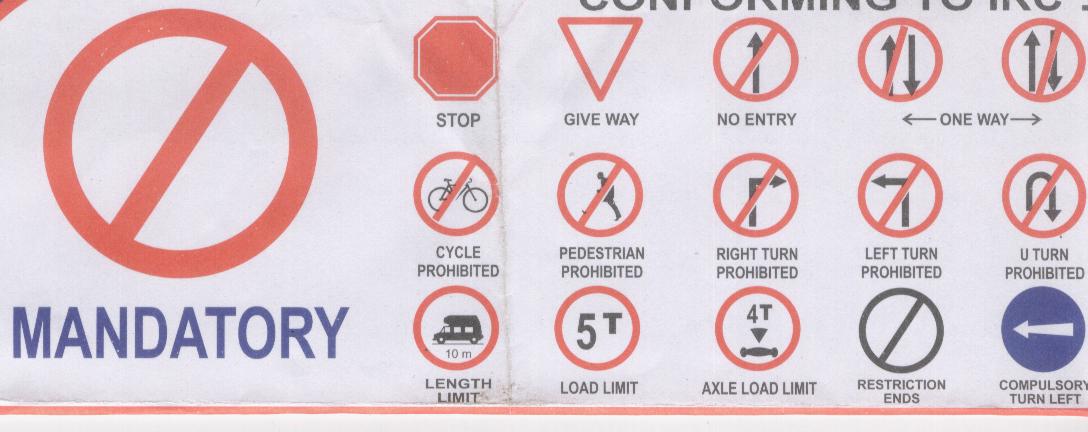 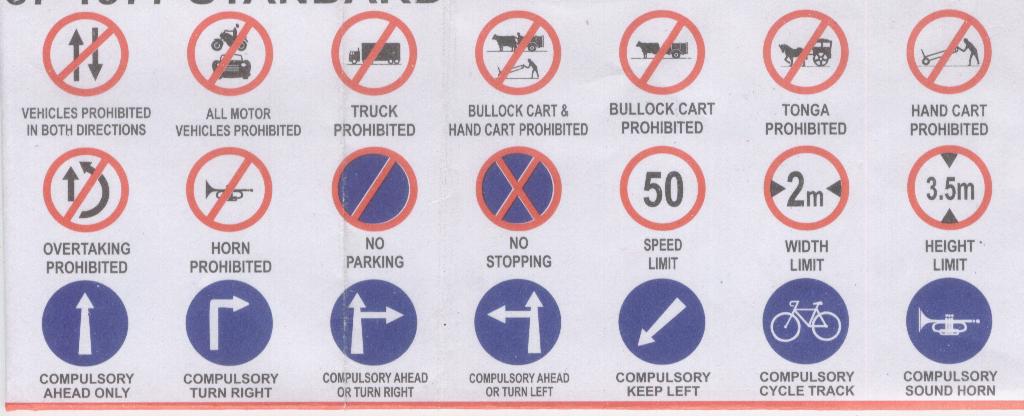 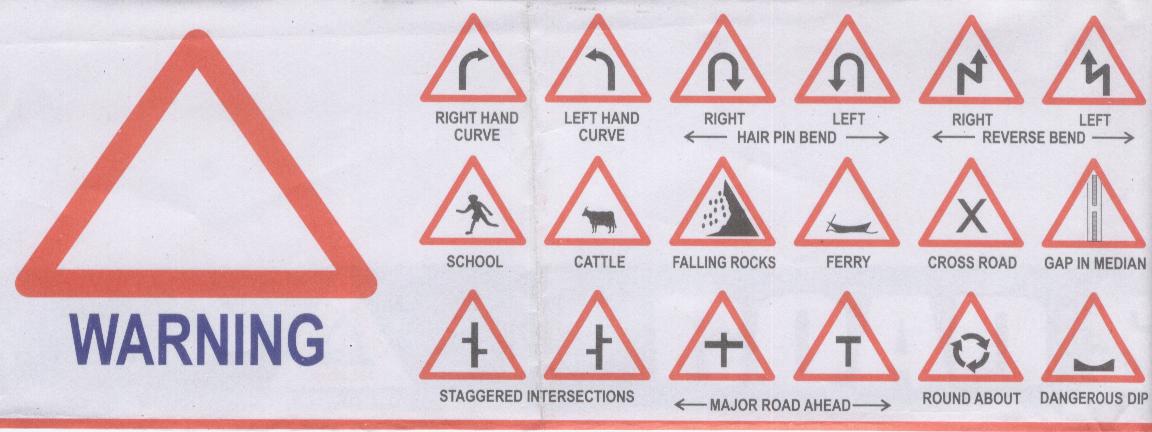 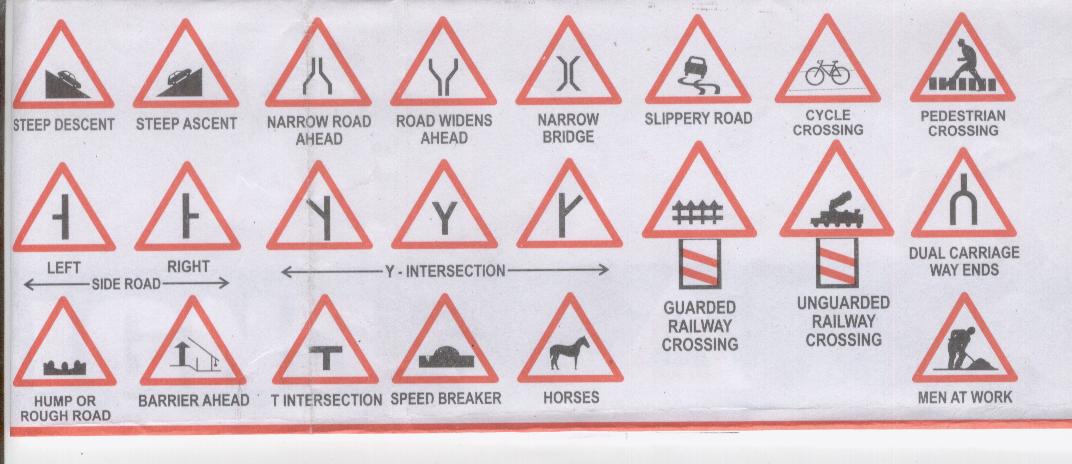 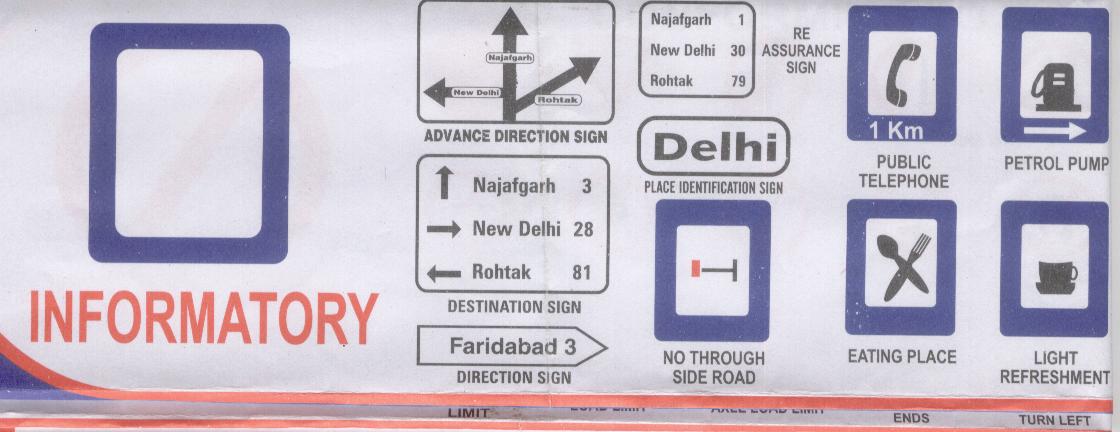 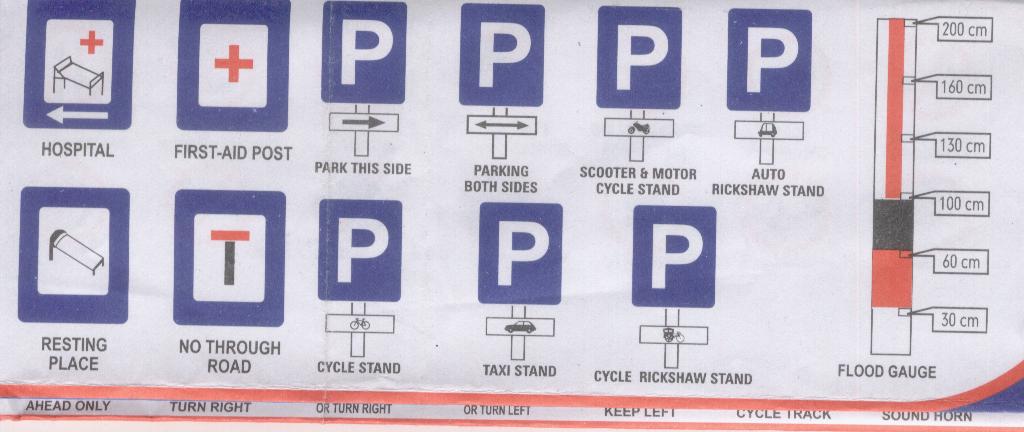 INDEXINDEXINDEXINDEXCHAPTER-XI  SELF DEFENCECHAPTER-XI  SELF DEFENCEJD/JWSD/SWSECTION-1Precaution and General  Behaviour  of Boys/Girls  Cadets √-SECTION-2Prevention of Untoward Incidents√√SECTION-3Vulnerable Parts of the Body√√SECTION-4Physical Self  Defence √√INDEXINDEXCHAPTER-XII   POSTURE TRAINING(ONLY FOR SD/SW)CHAPTER-XII   POSTURE TRAINING(ONLY FOR SD/SW)SECTION-1Aim and Principles of Posture Training and its ImportanceSECTION-2Anatomy and Relationship of Body SegmentsSECTION-3Analysis of Good PostureSECTION-4Causes of Bad Posture, Remedial and Preventive MeasuresSECTION-5Balanced Alignment and ExerciseSECTION-6Balanced DietSECTION-7Correct Standing and ExercisesSECTION-8Correct Walking and ExercisesSECTION-9Correct Use of Body in MotionS.No.TypeWhere Joined movementsDirections ofFunctions(a)Ball & SocketHip Shoulder TrunksidewaysForwardBackwardand rotationBending, straight-ening, extending (b)Condy-loidHead, Neck WristFingers, ToessidewaysForwardBackward Bending and  straightening (c)HingeElbow, KneeAnkle FingersForwardBackward Bending and  straightening (d)PivotFore-arm, Head,NeckAround Rotation, rightleft, in and out(e)Irregular Foot HandGlidingIn and out movementFood itemsAdult manAdult manAdult manAdult womanAdult womanAdult womanChildren Children Boys Girls Food itemsSedentary Moderate Heavy work Sedentary Moderate Heavy work 1-3 yrs4-6 yrs10-12 yrs10-12 yrsCereals460520670410440575175270420380Pulses40506040455035354545Leafy Vegetables4040401001005040505050Other Vegetables607080404010020305050Roots and  Tubers 50608050506010203030Milk 150200250100150200300250250250Oil and fat40456520254015254035Sugar and Jaggery 30355520204030404545INDEXINDEXCHAPTER-XIII   MISCELLANEOUS CHAPTER-XIII   MISCELLANEOUS SECTION-1Career Options in Services: Army, Navy & Air ForceSECTION-2Selection Process : WTLOsSECTION-3Traffic Rules and Road Signs